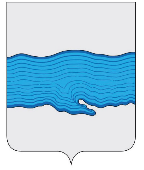 Ивановская областьПриволжский муниципальный районПлесское городское поселениеВЕСТНИКСОВЕТА И АДМИНИСТРАЦИИПЛЕССКОГО ГОРОДСКОГО ПОСЕЛЕНИЯВыпуск № 2209.10.2020№ 22 от 09.10.2020Официальное издание нормативно-правовых актовСовета и администрации Плёсского городского поселенияСОДЕРЖАНИЕ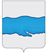 АДМИНИСТРАЦИИ    ПЛЕССКОГО  ГОРОДСКОГО  ПОСЕЛЕНИЯПРИВОЛЖСКОГО МУНИЦИПАЛЬНОГО РАЙОНАИВАНОВСКОЙ ОБЛАСТИПОСТАНОВЛЕНИЕ«09» октября 2020 г.                                                                                                                                                        №155  г. Плес      Об установлении постоянного публичного сервитута в отношении земельных участков, расположенных на территории Плесского городского поселения для размещения сооружения электроэнергетики (наружного освещения)                                В соответствии с Земельным Кодексом Российской Федерации от 25.10.2001г.      № 136 – ФЗ (в действующей редакции), Федеральным законом от 25.10. 2001г.  № 137 – ФЗ «О введении в действие Земельного кодекса Российской Федерации» (в действующей редакции). Федеральным законом Российской Федерации от 06.10.2003г. № 131 – ФЗ «Об общих принципах организации местного самоуправления в Российской Федерации», на основании ходатайства об установлении публичного сервитута главы Приволжского муниципального района  И.В. Мельниковой,  руководствуясь Уставом Плесского городского поселения,  администрация Плесского городского поселения,ПОСТАНОВЛЯЕТ:1. Установить в пользу Администрации Приволжского муниципального района публичный сервитут в отношении земельных участков, категория земель – земли населенных пунктов, в целях размещения сооружения электроэнергетики наружного освещения  (приложение 1)2. Определить срок действия публичного сервитута – 10 лет.3. Администрации Приволжского муниципального района обеспечить государственную регистрацию сервитута на земельные участки в соответствии с Федеральным законом от 13.08.2015г.  № 218 – ФЗ «О государственной регистрации недвижимости».4. Опубликовать настоящее постановление в газете «Плёсские Вести» на сайте администрации Плесского городского поселения Приволжского муниципального района Ивановской области.5. Настоящее  Постановление вступает в силу с даты его подписания. ВрИП Главы Плесского городского поселения:                                                                            И.Г. ШевелевПриложение №1к Постановлению администрации Плесского городского поселения                                                                                                                                                     от  09.10.2020г. №155 Перечень земельных участков, в отношении которых устанавливается публичный сервитут:№ и дата принятия ДокументаНаименование документаНомера страницАдминистрация Плесского городского поселенияАдминистрация Плесского городского поселения  от 09.10.2020 № 155Постановление «Об установлении постоянного публичного сервитута в отношении земельных участков, расположенных на территории Плесского городского поселения для размещения сооружения электроэнергетики (наружного освещения)»                               3№п/пКадастровый номер земельного участкаМестоположение 137:13:033002:20Ивановская обл., Приволжский район,д. Выголово.237:13:033002:88Ивановская обл., Приволжский район,д. Выголово.